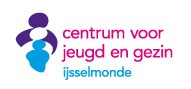 Een ouderbijeenkomst voor ouders met pubersPuberteit, …. ! ? De puberteit is voor veel ouders een ingewikkelde periode, waarbij je de puber wilt beschermen tegen de grote boze buitenwereld en je wilt ze dichtbij je houden, maar je merkt ook dat de puber zich van je los gaat maken en op eigen benen wil staan.Het lijkt soms wel dat je elkaar niet meer kunt bereiken.Toen en Nu, zijn er verschillen?Tijdens deze bijeenkomst gaan we kijken naar wat er allemaal verandert, wat jij je nog kunt herinneren van deze ingewikkelde tijd en hoe je elkaar weer kunt vinden in gesprek en gedrag.Datum:	maandag 7 maart 2016Tijd:	van 9:00 tot 10:30 uur Wat verandert er?In deze bijeenkomst gaan we kijken naar wat er allemaal verandert bij de puber, lichamelijk, geestelijk, gedrag, hormonen, enz. Wat gebeurt er en wat kunnen wij als ouders doen om daarop aan te sturen? Kunnen wij wel aansturen??Datum:	maandag 14 maart 2016Tijd:	van 9:00 tot 10:30 uur Locatie:	VMBO Veenoord, Veenoord 15 De bijeenkomsten bestaan uit een combinatie van kennisoverdracht, kijken naar tv fragmenten en vooral ervaringen uitwisselen tussen ouders. De bijeenkomst is gratis en ook toegankelijk voor ouders die verbonden zijn aan de school waar de bijeenkomst is.Heeft u interesse in deze bijeenkomst, dan kunt u zich aanmelden bij:  Dieneke Barendrecht, d.barendrecht@cjgrijnmond.nl , CJG-IJsselmonde of bij de medewerker ouderbetrokkenheid Ouarda Mahsan, omahsan@lmc-vo.nlKijk voor meer of andere informatie op www.cjgijsselmonde.nl